Regulamin Promocji Usług „Sezon Wielkanocny 2017” prowadzonej przez E-CHO Sp. z o.o. z siedzibą w Choszcznie§1Postanowienia ogólneOrganizatorem promocji „Sezon Wielkanocny 2017” jest E-CHO Sp. z o.o. z siedzibą w Choszcznie przy ul. Wolności 4, kod pocztowy 73-200 wpisaną do Rejestru Przedsiębiorców Krajowego Rejestru Sądowego przez Sąd Rejonowy w Szczecinie XVII Wydział Gospodarczy pod numerem KRS 0000194171, zwana dalej Operatorem.Promocja obejmuje Umowy zawarte zgodnie z niniejszym Regulaminem Promocji w okresie od            12 kwietnia 2017r do odwołania. Decyduje data podpisania niniejszej umowy.W promocji może brać udział osoba fizyczna, zwana dalej Uczestnikiem, która zamieszkuje w Obszarze promocji i która:zawrze z Operatorem Aneks lub Umowę Abonencką o Świadczenie Usług Telekomunikacyjnych na okres  24 miesięcy na zasadach Promocji.rozpocznie korzystanie z tej Usługi w okresie 30 dni od daty podpisania Umowy Promocyjnej.Operator  zastrzega sobie prawo do zakończenia Promocji przed terminem określonym                           w §1 ust. 2, jeżeli z przyczyn technicznych nie będzie miał możliwości podłączenia nowych Uczestników.Operator zastrzega sobie prawo do odmowy podpisania umowy z Uczestnikiem w przypadku gdy zalega z płatnościami, bądź reguluje je nieterminowo.Operator zastrzega sobie zmianę powyższego Regulaminu lub jego zakończenie w czasie nieokreślonym.§2Zasady PromocjiKażdy Uczestnik, który w okresie promocji podpisze Umowę o Świadczenie Usług Telekomunikacyjnych, na jedną lub więcej usług, otrzyma specjalną promocję. Polegać ona będzie na zwolnieniu z opłat miesięcznych w wybranym przez Uczestnika terminie, w trakcie obowiązującej umowy.Ilość abonamentowych miesięcy promocyjnych jest równa ilościom usług wybranych przez Uczestnika, na które została podpisana Umowa z Operatorem. Wszystkie opłaty jednorazowe (takie jak np. aktywacja, opłata instalacyjna, opłata serwisowa, usługa PPV itp.) nie podlegają Promocji „Sezon Wielkanocny 2017”.Każdy Uczestnik, który podpisze Umowę na wyżej wymienionych zasadach, otrzyma specjalny bon płatniczy, co stanowi Załącznik nr 1 do Regulaminu, uprawniający do zapłaty faktury vat, za wybrany przez siebie okres rozliczeniowy. Ilość bonów przekazanych Uczestnikowi jest odpowiednia do ilości wybranych Usług.Rozliczenie bonu płatniczego za promocyjny okres rozliczeniowy, odbywa się po jego przekazaniu Operatorowi, zweryfikowaniu a następnie wystawieniu korekty do faktury vat.Promocja „Sezon Wielkanocny 2017” nie łączy się z innymi dostępnymi promocjami oraz zniżkami, oferowanymi przez Operatora.§3Postanowienia końcoweUczestnik akceptuje postanowienia niniejszego Regulaminu, podpisując umowę abonencką zawartą    w ramach PromocjiRegulamin Promocji stanowi integralną część Umowy Abonenckiej, podpisanej przez Uczestnika.         W części przez niego regulowanej, Regulamin Promocji zastępuje odpowiednie postanowienia standardowej Umowy Abonenckiej oraz Regulaminu sieci E-CHO, a także oferty usług Operatora –       w zakresie cennika usług.Operator zastrzega sobie zmianę powyższego regulaminu lub jego zakończenie, w czasie nieokreślonym.Regulamin „Sezon Wielkanocny 2017” jest dostępny na stronie www.e-cho.pl lub  w Biurze Obsługi Klienta      E-Cho przy ul. Rynek 2 w Choszcznie.Oświadczam, że zapoznałem się z treścią Regulaminu „Sezon Wielkanocny 2017”, akceptuję jego postanowienia oraz potwierdzam odbiór jednego egzemplarza Umowy promocyjnej.data i podpis Abonenta……………………………………………………………Załącznik nr 1 do Regulaminu Promocji „Sezon Wielkanocny 2017”--------------------------------------------------------------------------------------------------------------------------------------		BON PŁATNICZY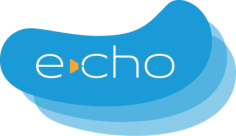 o wartości ……………………złdo umowy nr………………………………..……/2017 r.,  zawartej w dniu ……………………………………………………….,                                                                                                                                            Imię i nazwisko Uczestnika…………………………………………………………………………………………………………….……..Oświadczam, że zapoznałem się z treścią Regulaminu „Sezon Wielkanocny 2017”, oraz Załącznikiem nr 1 do Regulaminu, akceptuję jego postanowienia oraz potwierdzam odbiór jednego egzemplarza Umowy promocyjnej.        podpis sprzedawcy                                                                                   data i podpis Abonenta…………………………………………………                                                             …..………………………………………………--------------------------------------------------------------------------------------------------------------------------------------Potwierdzam przyjęcie płatności, w dniu……………………………………………………………..… bonem płatniczym o wartości…………………….…………………….zł. Wymieniona kwota pokrywa w całości/częściowo fakturę nr……………………………………………………………….               podpis przyjmującego…………………………………………………………………..--------------------------------------------------------------------------------------------------------------------------------------